※「法科大学院の教育と司法試験等との連携等に関する法律第６条第２項に基づき締結した大学間協定の認定について（通知）」（令和元年１０月３１日付元文科高第６２４号）添付資料より様式を変更し、「２．連携法科大学院開設科目と法曹コース開設科目の対応表（連携法科大学院開設科目ごと）」を設けていますので作成漏れのないようにしてください。連携法科大学院において法学既修者認定による履修免除又は既修得単位認定を行う法曹コース開設科目の対応表１．連携法科大学院開設科目と法曹コース開設科目の対応表（全体）※１　連携法科大学院開設科目のうち未修者コース１年次配当の必修科目については、既修者認定により対象科目を一括して履修免除することを基本とする。未修者コース２年次配当の法律基本科目の基礎科目や基礎法学・隣接科目について履修免除の対象科目とする場合は、法曹コースにおける履修方法に応じて「一括免除対象科目」欄又は「個別免除科目」欄に記載すること。※２　該当ページ欄には、本対応表とともに提出する（付属資料④）のシラバスの参照すべきページ番号を記載すること。※３　シラバスは、以下①から⑪の順に並べた上で、通し番号を付して提出すること。またシラバスの目次も作成すること。（提出時下記の図は削除してください。）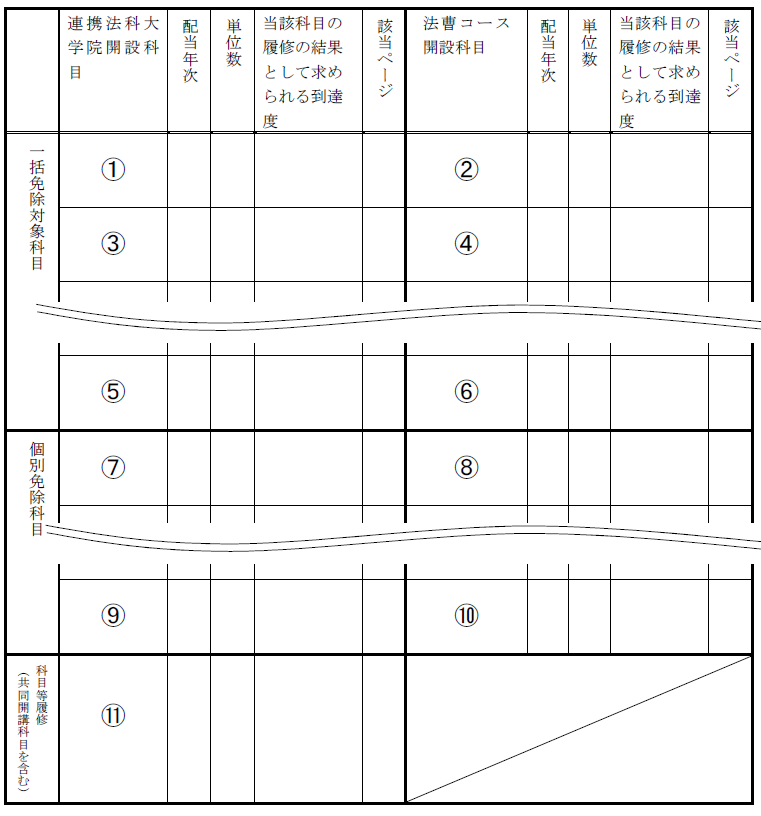 ２．連携法科大学院開設科目と法曹コース開設科目の対応表（連携法科大学院開設科目ごと）（記載例）（１）民法ⅰ（一括免除対象科目or個別免除科目の別、配当年次：○、単位数：○、シラバス該当ページ：p.〇）※　連携法科大学院開設科目・・・（６）刑法各論（一括免除対象科目or個別免除科目の別、配当年次：○、単位数：○、シラバス該当ページ：p.〇）※　連携法科大学院開設科目※　連携法科大学院開設科目ごとに授業内容を記載し、法曹コース開設科目との対応関係について記載してください。法曹コース開設科目と対応しない場合については、「法曹コース開設科目」欄に「対応なし」と記載し、対応しない場合でも到達目標の達成に影響がないと考える理由を記載してください。連携法科大学院開設科目配当年次単位数当該科目の履修の結果として求められる到達度該当ページ法曹コース開設科目配当年次単位数当該科目の履修の結果として求められる到達度該当ページ一括免除対象科目民法ⅰ民法ⅱ民法ⅲ民法ⅳ民法総則、○○、○○、○○について・・・について理解し、概説できる。民法ⅰ民法ⅱ民法ⅲ民法ⅳ一括免除対象科目……一括免除対象科目刑法各論刑法ⅱ刑法実践一括免除対象科目一括免除対象科目一括免除対象科目一括免除対象科目個別免除科目個別免除科目個別免除科目個別免除科目個別免除科目個別免除科目科目等履修（共同開講科目を含む）科目等履修（共同開講科目を含む）科目等履修（共同開講科目を含む）科目等履修（共同開講科目を含む）科目等履修（共同開講科目を含む）科目等履修（共同開講科目を含む）連携法科大学院開設科目授業内容法曹コース開設科目該当ページ（法曹コース開設科目）配当年次単位数対応しない場合でも到達目標の達成に影響がないと考える理由第１回　……p.10第２回第３回連携法科大学院開設科目授業内容法曹コース開設科目該当ページ（法曹コース開設科目）配当年次単位数対応しない場合でも到達目標の達成に影響がないと考える理由第１回　傷害罪・殺人罪「刑法Ⅱ」第１回p.40第２回　同意殺人罪など同第２回p.40第３回　住居侵入罪「刑法実践」第８回p.45第３回　秘密漏示罪対応なし重要性が高くなく、刑法各論を理解し、「説明できる」という到達目標において不可欠な内容ではないと考えるため。………